Муниципальное бюджетное дошкольное образовательное учреждение«Детский сад № 44» г. Биробиджан ЕАО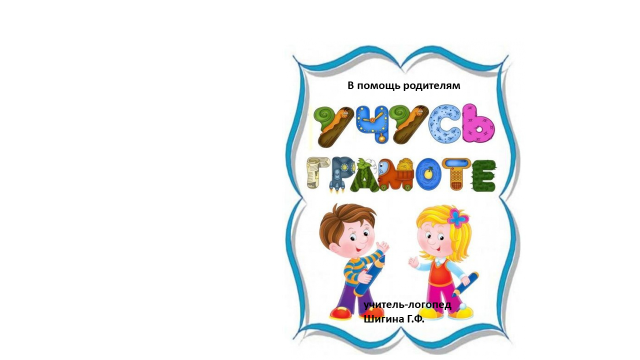 Играть это здорово! А если еще и с пользой –и буквы учим и звуки различаем.Задание: 1.Предложите ребенку одну карточку из четырех. 2.Дайте задание: определить первый звук в слове-картинке выбрать правильно фишку-звук закрыть нужную картинку на этот звук(Например: Кит- первый звук Кь, согласный, мягкий)3.Напечатать в определенном квадратике под фишками-звуками на карточках нужную букву                        Приятной игры!звуки вырезать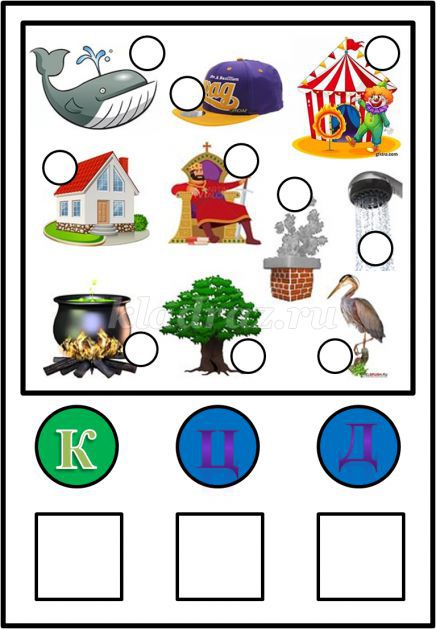 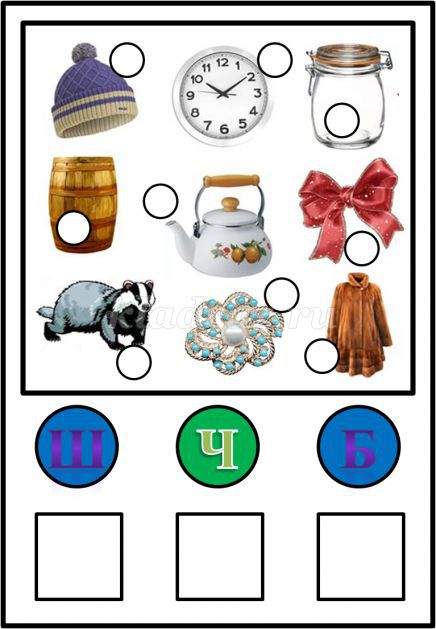 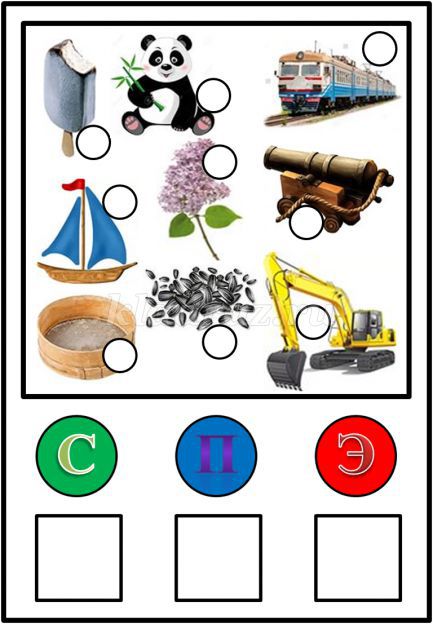 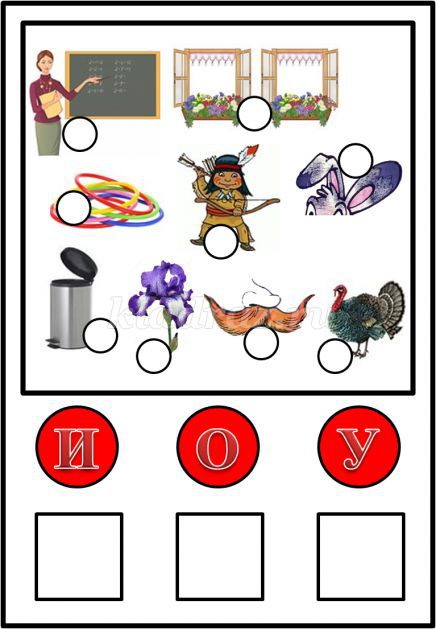 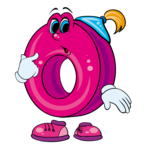 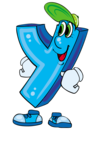 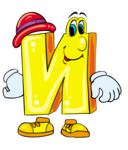 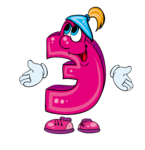 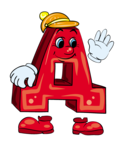 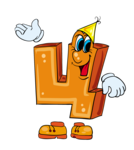 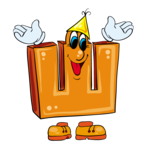 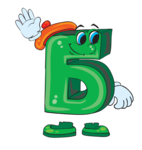 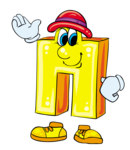 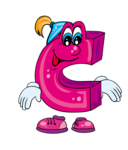 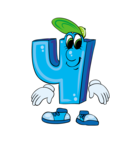 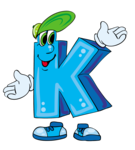 